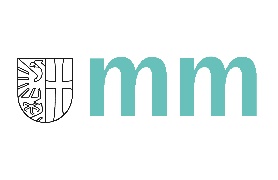 Eigenerklärung über das Vorliegen eines negativen Schnelltests auf SARS-CoV-2Es wird das Vorliegen eines negativen Schnelltests bestätigt für: Name, Vorname 	____________________________________________________Straße, Hausnummer 	____________________________________________________PLZ, Wohnort 		____________________________________________________Telefonnummer 	___________________________________________________________________________________________Datum, Unterschrift 